“DPD Lietuva“ siuntų pristatymo sąlygosSiuntų pristatymo sąlygos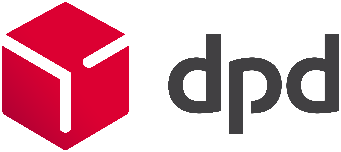 Jūsų užsakytas prekes pristatys mūsų partneris UAB „DPD Lietuva“. „ DPD Lietuva“ –  viena pirmaujančių siuntų pristatymo bendrovių Europoje. Ilgametė patirtis ir profesionali komanda užtikrina greitą ir patikimą prekių pristatymą.Perkant daugiau nei už 50 € pristatymas nemokamas! Pasirinkite Jums patogiausią pristatymo būdą:Užsakytų prekių pristatymas į namusvisoje Lietuvoje – 3,99 €Užsakytų prekių atsiėmimasPickup siuntų taškuose – 2,99 €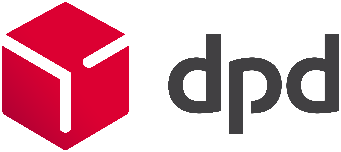 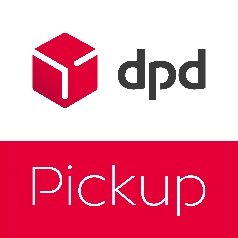 Prekes Lietuvos teritorijoje kurjeris Jums pristatys per 1 darbo dieną.Atsiimkite siuntą su užsakytomis prekėmis Jums patogiu laiku pasirinktame Pickup siuntų taške. Pickup siuntų taškai yra įsikūrę įvairiuose paslaugų centruose, parduotuvėse ir kitose, gyventojų dažnai lankomose, vietose. Pasirinkite Jums patogiausią Pickup siuntų tašką.Pasirinkite prekių pristatymo laiko intervalą didžiuosiuose Lietuvos miestuose: 8:00  -18:00 val., darbo dienomis.Siuntos į Pickup siuntų taškus  pristatomos 1 darbo dieną.Kitose Lietuvos vietovėse prekės pristatomos darbo dienomis nuo 8.00 iki 16.00 val.Kai Jūsų siunta bus pristatyta į Pickup siuntų tašką, apie tai Jums bus pranešta SMS žinute.Pristatymo dieną apie siuntos pristatymo laiką būsite informuotas skambučiu, SMS žinute arba el. paštu.Prekes iš Pickup siuntų taško galite atsiimti per 7 kalendorines dienas.Užsakytų prekių neatsiėmus per šį laikotarpį, jos bus grąžintos pardavėjui.Į Kuršių Neriją pristatymas kainuoja papildomai 20€Atsiimdami siuntą Pickup siuntų taške turėkite asmens tapatybę patvirtinantį dokumentą (pasą, asmens tapatybės kortelę,  naujo pavyzdžio vairuotojo pažymėjimą), nes prekės atiduodamos tik ant siuntos pakuotės nurodytam gavėjui.*Didieji Lietuvos miestai:Vilnius, Kaunas, Klaipėda, Šiauliai, Panevėžys, Utena, Telšiai, Tauragė, Alytus, Marijampolė*Didieji Lietuvos miestai:Vilnius, Kaunas, Klaipėda, Šiauliai, Panevėžys, Utena, Telšiai, Tauragė, Alytus, MarijampolėJei priimdami siuntą pastebite pakuotės pažeidimą, nedelsiant praneškite apie tai siuntą pristačiusiam kurjeriui ar Pickup siuntų taško darbuotojui ir paprašykite surašyti pakuotės pažeidimų aktą.Jei priimdami siuntą pastebite pakuotės pažeidimą, nedelsiant praneškite apie tai siuntą pristačiusiam kurjeriui ar Pickup siuntų taško darbuotojui ir paprašykite surašyti pakuotės pažeidimų aktą.Priėmus užsakytą prekę ir pasirašius siuntos dokumente be pastabų, laikoma, kad siunta pristatyta tvarkingai.Priėmus užsakytą prekę ir pasirašius siuntos dokumente be pastabų, laikoma, kad siunta pristatyta tvarkingai.